香港食品專業協會將舉辦2015年第一次的食品行業考察團，是次目的為參觀於廣州的包裝展，希望在考察中與同業交流最新技術及經驗，從而開闢視野，相信同業們必定獲益良多。考察團費用：*單人房附加費為每位港幣250圓正截止報名日期：	2014年12月20日香港食品專業協會廣州包裝展考察團2015報名表考察日期：2015年3月9 – 10日 (2日1夜)考察對象：食品業界及對有志於食品業界發展者行程內容：行程的參觀安排（參觀「第二十二屆中國國際包裝工業展覽會」及食品包裝廠）、行程的交通安排（豪華空調大巴）、行程的膳食安排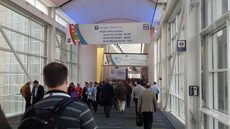 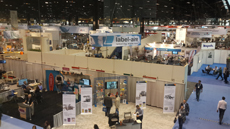 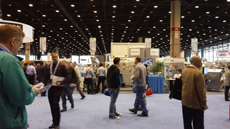 連入場費、專業導遊、一晚酒店住宿；並不包括旅遊保險之費用。連入場費、專業導遊、一晚酒店住宿；並不包括旅遊保險之費用。最後優惠價錢非會員港幣1,080圓正會員港幣800圓正查詢：電話：60322712 (文小姐)；97565427 (李先生)	電郵：hkfpa2012@gmail.com參加辦法：以銀行轉賬費用至匯豐銀行048-867782-838，並附上單據副本，連同報名表格，電郵至hkfpa2012@gmail.com，本會將有專人跟進。日期行程第一天(9 / 3 / 15)星期一乘搭旅遊巴往廣州  午膳  參觀食品包裝廠  抵達酒店  業界交流晚宴第二天(10 / 3 / 15)星期二參觀「第二十二屆中國國際包裝工業展覽會」 乘搭旅遊巴返港「第二十二屆中國國際包裝工業展覽會（簡稱：中國國際包裝工業展 Sino-Pack 2015）」展覽會將在中國進出口商品交易會展館（A區）盛大舉行，總面積將超過40,000多平方米，參展商預計超過600多家。展會將包裝設備及製品、液態包裝及物流、終端包裝應用三大包裝環節結合起來，貫徹和融合整個包裝及上游終端行業的產業鏈，真正做到覆蓋全包裝產業鏈。成功打造彙集「包裝設備、包裝材料及製品」為一體的綜合類包裝行業大展，為全國乃至海外的食品、飲料、日化、醫藥、電子等各終端行業提供全面的包裝定向服務。姓名(需與身份証明文件相同)：姓名(需與身份証明文件相同)：姓名(需與身份証明文件相同)：姓名(需與身份証明文件相同)：(英文)(英文)(英文)(英文)(中文)(中文)(中文)(中文)(中文)聯絡電話：性別：性別：性別：男 / 女男 / 女男 / 女電郵地址：出生日期：出生日期：出生日期：出生地點：通訊地址：緊急聯絡人：緊急聯絡人：緊急聯絡人：緊急聯絡人電話：緊急聯絡人電話：緊急聯絡人電話：緊急聯絡人電話：公司 / 機構名稱：公司 / 機構名稱：公司 / 機構名稱：職位：香港食品專業協會 / 香港食品衛生管理人員協會 之 會員：香港食品專業協會 / 香港食品衛生管理人員協會 之 會員：香港食品專業協會 / 香港食品衛生管理人員協會 之 會員：香港食品專業協會 / 香港食品衛生管理人員協會 之 會員：香港食品專業協會 / 香港食品衛生管理人員協會 之 會員：香港食品專業協會 / 香港食品衛生管理人員協會 之 會員：香港食品專業協會 / 香港食品衛生管理人員協會 之 會員：香港食品專業協會 / 香港食品衛生管理人員協會 之 會員：香港食品專業協會 / 香港食品衛生管理人員協會 之 會員：香港食品專業協會 / 香港食品衛生管理人員協會 之 會員：是 是 否 需要單人房：需要單人房：是 是 是 否 需要延期逗留，需另外收費 需要延期逗留，需另外收費 需要延期逗留，需另外收費 需要延期逗留，需另外收費 需要延期逗留，需另外收費 需要延期逗留，需另外收費 需要延期逗留，需另外收費 備註：備註：備註：備註：備註：備註：備註：備註：備註：備註：備註：備註：備註：行程的安排，參觀景點可能需要按當時狀況有所更改。突發情況的安排：出發前兩小時，香港天文臺仍懸掛八號或以上烈風信號，或黑雨紅雨警告
- 本會將按照當時航空公司及民航處發佈的最新消息作出處理出發前，目的地當局宣佈有疫症或嚴重天災
- 本會將按照香港政府、民航處及當時航空公司的安排作出處理香港旅遊業議會對該特別情況發出警告或指引
- 本會將按照香港旅遊業議會的安排作出相應的行動取消訂位或要求改期
- 本會將視乎特殊情況處理如因突發情況而導致退團或延期出發，請參閱以下退款條文：於出發前7天或以內導致退團，將不獲任何退款於出發前8-14天導致退團，則可獲退還30%團費於出發前14天以上導致退團，則可獲退還70%團費決定需要延期後，新的出發日期將由本會決定行程的安排，參觀景點可能需要按當時狀況有所更改。突發情況的安排：出發前兩小時，香港天文臺仍懸掛八號或以上烈風信號，或黑雨紅雨警告
- 本會將按照當時航空公司及民航處發佈的最新消息作出處理出發前，目的地當局宣佈有疫症或嚴重天災
- 本會將按照香港政府、民航處及當時航空公司的安排作出處理香港旅遊業議會對該特別情況發出警告或指引
- 本會將按照香港旅遊業議會的安排作出相應的行動取消訂位或要求改期
- 本會將視乎特殊情況處理如因突發情況而導致退團或延期出發，請參閱以下退款條文：於出發前7天或以內導致退團，將不獲任何退款於出發前8-14天導致退團，則可獲退還30%團費於出發前14天以上導致退團，則可獲退還70%團費決定需要延期後，新的出發日期將由本會決定行程的安排，參觀景點可能需要按當時狀況有所更改。突發情況的安排：出發前兩小時，香港天文臺仍懸掛八號或以上烈風信號，或黑雨紅雨警告
- 本會將按照當時航空公司及民航處發佈的最新消息作出處理出發前，目的地當局宣佈有疫症或嚴重天災
- 本會將按照香港政府、民航處及當時航空公司的安排作出處理香港旅遊業議會對該特別情況發出警告或指引
- 本會將按照香港旅遊業議會的安排作出相應的行動取消訂位或要求改期
- 本會將視乎特殊情況處理如因突發情況而導致退團或延期出發，請參閱以下退款條文：於出發前7天或以內導致退團，將不獲任何退款於出發前8-14天導致退團，則可獲退還30%團費於出發前14天以上導致退團，則可獲退還70%團費決定需要延期後，新的出發日期將由本會決定行程的安排，參觀景點可能需要按當時狀況有所更改。突發情況的安排：出發前兩小時，香港天文臺仍懸掛八號或以上烈風信號，或黑雨紅雨警告
- 本會將按照當時航空公司及民航處發佈的最新消息作出處理出發前，目的地當局宣佈有疫症或嚴重天災
- 本會將按照香港政府、民航處及當時航空公司的安排作出處理香港旅遊業議會對該特別情況發出警告或指引
- 本會將按照香港旅遊業議會的安排作出相應的行動取消訂位或要求改期
- 本會將視乎特殊情況處理如因突發情況而導致退團或延期出發，請參閱以下退款條文：於出發前7天或以內導致退團，將不獲任何退款於出發前8-14天導致退團，則可獲退還30%團費於出發前14天以上導致退團，則可獲退還70%團費決定需要延期後，新的出發日期將由本會決定行程的安排，參觀景點可能需要按當時狀況有所更改。突發情況的安排：出發前兩小時，香港天文臺仍懸掛八號或以上烈風信號，或黑雨紅雨警告
- 本會將按照當時航空公司及民航處發佈的最新消息作出處理出發前，目的地當局宣佈有疫症或嚴重天災
- 本會將按照香港政府、民航處及當時航空公司的安排作出處理香港旅遊業議會對該特別情況發出警告或指引
- 本會將按照香港旅遊業議會的安排作出相應的行動取消訂位或要求改期
- 本會將視乎特殊情況處理如因突發情況而導致退團或延期出發，請參閱以下退款條文：於出發前7天或以內導致退團，將不獲任何退款於出發前8-14天導致退團，則可獲退還30%團費於出發前14天以上導致退團，則可獲退還70%團費決定需要延期後，新的出發日期將由本會決定行程的安排，參觀景點可能需要按當時狀況有所更改。突發情況的安排：出發前兩小時，香港天文臺仍懸掛八號或以上烈風信號，或黑雨紅雨警告
- 本會將按照當時航空公司及民航處發佈的最新消息作出處理出發前，目的地當局宣佈有疫症或嚴重天災
- 本會將按照香港政府、民航處及當時航空公司的安排作出處理香港旅遊業議會對該特別情況發出警告或指引
- 本會將按照香港旅遊業議會的安排作出相應的行動取消訂位或要求改期
- 本會將視乎特殊情況處理如因突發情況而導致退團或延期出發，請參閱以下退款條文：於出發前7天或以內導致退團，將不獲任何退款於出發前8-14天導致退團，則可獲退還30%團費於出發前14天以上導致退團，則可獲退還70%團費決定需要延期後，新的出發日期將由本會決定行程的安排，參觀景點可能需要按當時狀況有所更改。突發情況的安排：出發前兩小時，香港天文臺仍懸掛八號或以上烈風信號，或黑雨紅雨警告
- 本會將按照當時航空公司及民航處發佈的最新消息作出處理出發前，目的地當局宣佈有疫症或嚴重天災
- 本會將按照香港政府、民航處及當時航空公司的安排作出處理香港旅遊業議會對該特別情況發出警告或指引
- 本會將按照香港旅遊業議會的安排作出相應的行動取消訂位或要求改期
- 本會將視乎特殊情況處理如因突發情況而導致退團或延期出發，請參閱以下退款條文：於出發前7天或以內導致退團，將不獲任何退款於出發前8-14天導致退團，則可獲退還30%團費於出發前14天以上導致退團，則可獲退還70%團費決定需要延期後，新的出發日期將由本會決定行程的安排，參觀景點可能需要按當時狀況有所更改。突發情況的安排：出發前兩小時，香港天文臺仍懸掛八號或以上烈風信號，或黑雨紅雨警告
- 本會將按照當時航空公司及民航處發佈的最新消息作出處理出發前，目的地當局宣佈有疫症或嚴重天災
- 本會將按照香港政府、民航處及當時航空公司的安排作出處理香港旅遊業議會對該特別情況發出警告或指引
- 本會將按照香港旅遊業議會的安排作出相應的行動取消訂位或要求改期
- 本會將視乎特殊情況處理如因突發情況而導致退團或延期出發，請參閱以下退款條文：於出發前7天或以內導致退團，將不獲任何退款於出發前8-14天導致退團，則可獲退還30%團費於出發前14天以上導致退團，則可獲退還70%團費決定需要延期後，新的出發日期將由本會決定行程的安排，參觀景點可能需要按當時狀況有所更改。突發情況的安排：出發前兩小時，香港天文臺仍懸掛八號或以上烈風信號，或黑雨紅雨警告
- 本會將按照當時航空公司及民航處發佈的最新消息作出處理出發前，目的地當局宣佈有疫症或嚴重天災
- 本會將按照香港政府、民航處及當時航空公司的安排作出處理香港旅遊業議會對該特別情況發出警告或指引
- 本會將按照香港旅遊業議會的安排作出相應的行動取消訂位或要求改期
- 本會將視乎特殊情況處理如因突發情況而導致退團或延期出發，請參閱以下退款條文：於出發前7天或以內導致退團，將不獲任何退款於出發前8-14天導致退團，則可獲退還30%團費於出發前14天以上導致退團，則可獲退還70%團費決定需要延期後，新的出發日期將由本會決定行程的安排，參觀景點可能需要按當時狀況有所更改。突發情況的安排：出發前兩小時，香港天文臺仍懸掛八號或以上烈風信號，或黑雨紅雨警告
- 本會將按照當時航空公司及民航處發佈的最新消息作出處理出發前，目的地當局宣佈有疫症或嚴重天災
- 本會將按照香港政府、民航處及當時航空公司的安排作出處理香港旅遊業議會對該特別情況發出警告或指引
- 本會將按照香港旅遊業議會的安排作出相應的行動取消訂位或要求改期
- 本會將視乎特殊情況處理如因突發情況而導致退團或延期出發，請參閱以下退款條文：於出發前7天或以內導致退團，將不獲任何退款於出發前8-14天導致退團，則可獲退還30%團費於出發前14天以上導致退團，則可獲退還70%團費決定需要延期後，新的出發日期將由本會決定行程的安排，參觀景點可能需要按當時狀況有所更改。突發情況的安排：出發前兩小時，香港天文臺仍懸掛八號或以上烈風信號，或黑雨紅雨警告
- 本會將按照當時航空公司及民航處發佈的最新消息作出處理出發前，目的地當局宣佈有疫症或嚴重天災
- 本會將按照香港政府、民航處及當時航空公司的安排作出處理香港旅遊業議會對該特別情況發出警告或指引
- 本會將按照香港旅遊業議會的安排作出相應的行動取消訂位或要求改期
- 本會將視乎特殊情況處理如因突發情況而導致退團或延期出發，請參閱以下退款條文：於出發前7天或以內導致退團，將不獲任何退款於出發前8-14天導致退團，則可獲退還30%團費於出發前14天以上導致退團，則可獲退還70%團費決定需要延期後，新的出發日期將由本會決定行程的安排，參觀景點可能需要按當時狀況有所更改。突發情況的安排：出發前兩小時，香港天文臺仍懸掛八號或以上烈風信號，或黑雨紅雨警告
- 本會將按照當時航空公司及民航處發佈的最新消息作出處理出發前，目的地當局宣佈有疫症或嚴重天災
- 本會將按照香港政府、民航處及當時航空公司的安排作出處理香港旅遊業議會對該特別情況發出警告或指引
- 本會將按照香港旅遊業議會的安排作出相應的行動取消訂位或要求改期
- 本會將視乎特殊情況處理如因突發情況而導致退團或延期出發，請參閱以下退款條文：於出發前7天或以內導致退團，將不獲任何退款於出發前8-14天導致退團，則可獲退還30%團費於出發前14天以上導致退團，則可獲退還70%團費決定需要延期後，新的出發日期將由本會決定行程的安排，參觀景點可能需要按當時狀況有所更改。突發情況的安排：出發前兩小時，香港天文臺仍懸掛八號或以上烈風信號，或黑雨紅雨警告
- 本會將按照當時航空公司及民航處發佈的最新消息作出處理出發前，目的地當局宣佈有疫症或嚴重天災
- 本會將按照香港政府、民航處及當時航空公司的安排作出處理香港旅遊業議會對該特別情況發出警告或指引
- 本會將按照香港旅遊業議會的安排作出相應的行動取消訂位或要求改期
- 本會將視乎特殊情況處理如因突發情況而導致退團或延期出發，請參閱以下退款條文：於出發前7天或以內導致退團，將不獲任何退款於出發前8-14天導致退團，則可獲退還30%團費於出發前14天以上導致退團，則可獲退還70%團費決定需要延期後，新的出發日期將由本會決定